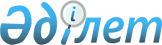 О признании утратившим силу постановления акимата Актогайского района от 22 февраля 2017 года № 09/01 "Об утверждении перечня работ, услуг, по которым организация и проведение государственных закупок осуществляется единым организатором"Постановление акимата Актогайского района Карагандинской области от 14 марта 2019 года № 11/02. Зарегистрировано Департаментом юстиции Карагандинской области 15 марта 2019 года № 5233
      В соответствии с Законом Республики Казахстан от 23 января 2001 года "О местном государственном управлении и самоуправлении в Республике Казахстан", статьей 27 Закона Республики Казахстан от 6 апреля 2016 года "О правовых актах", акимат Актогайского района ПОСТАНОВЛЯЕТ:
      1. Признать утратившим силу постановление акимата Актогайского района от 22 февраля 2017 года № 09/01 "Об утверждении перечня работ, услуг, по которым организация и проведение государственных закупок осуществляется единым организатором" (зарегистрировано в государственном Реестре нормативных правовых актов под № 4184, опубликовано в Эталонном контрольном банке нормативных правовых актов Республики Казахстан в электронном виде 31 марта 2017 года, в газете "Тоқырауын тынысы" от 31 марта 2017 года № 13 (7591)).
      2. Контроль за исполнением настоящего постановления возложить на курирующего заместителя акима района.
      3. Настоящее постановление вводится в действие с 1 марта 2019 года.
					© 2012. РГП на ПХВ «Институт законодательства и правовой информации Республики Казахстан» Министерства юстиции Республики Казахстан
				
      Аким района

С. Абеуова
